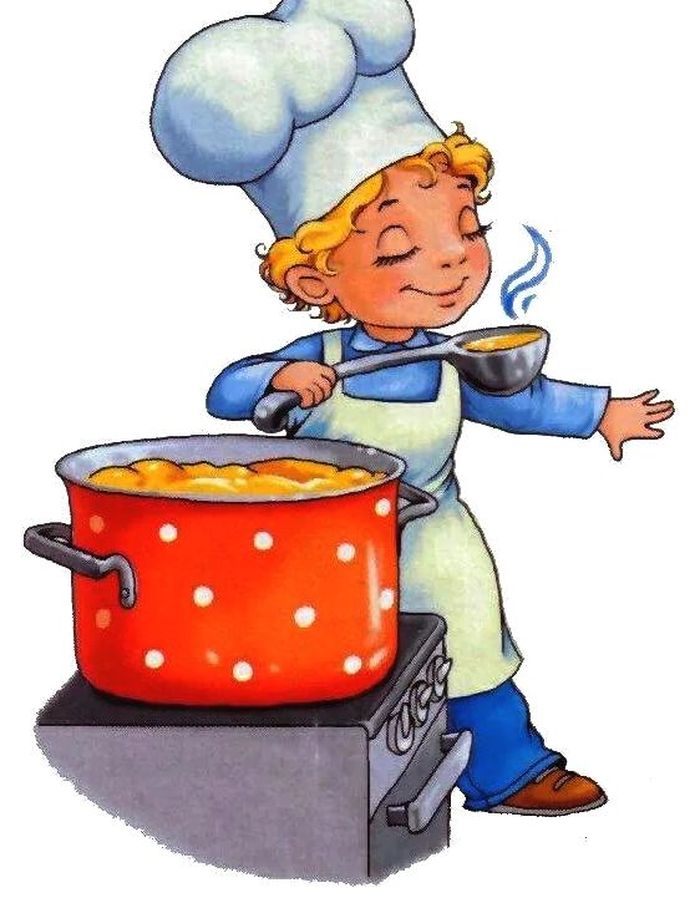 Меню 26 мая 2022г28выход  фактическийкалорийностьСтоимость блюдаЗАВТРАКСуп картофельный с овощами, сметаной250гр12713,94Хлеб30гр412Чай с сахаром200гр282ОбедМакаронные отварные200гр30010,82Рыба жареная соус томатный140гр11129,40Мандарины100гр3821,88Хлеб60гр1002,15Кисель200гр87,4175387,60